AANVRAAGFORMULIER ‘PIMP JE SPEELPLAATS 3.0’ 

Cera, GoodPlanet, KBC, ANB en MOS geven ondersteuning aan scholen om via een doordachte visie de speelplaats boeiender en natuurrijker te maken. 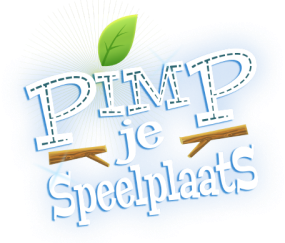 Vorm, verfijn, verwoord… jullie speelplaatsvisie en dien een project in. Het werkmiddel ‘Visievorming’ zet jullie op weg.  Op basis van deze visie en jullie aanpak, zal de jury een selectie maken. Waag jullie kans en vul het online formulier ten laatste op 13 februari 2017 in. Eind maart 2017 maken we bekend welke scholen gekozen werden. De scholen krijgen een financiële ondersteuning van maximaal 4000 euro en begeleiding door een coach tijdens netwerkdagen op andere scholen in de regioVeel succes!Hou rekening met de timing: De coach komt tussen april en eind juni langs op school. Er worden netwerkdagen georganiseerd tussen september 2017 en juni 2018.  Het project dient afgerond te zijn voor 30 december 2018. Hou rekening met de selectiecriteria:  Visie: brede teamgedragen visie rond buiten spelen en de speelplaats Integratie van de visie in het pedagogisch project en het schoolwerkplanSpeelwaarde: aandacht voor spelen (in de meest brede zin van het woord) en samenleven op de speelplaatsInrichting op maat (gedifferentieerde inrichting): structuur, rustplekken…Natuurwaarde: contact met de natuurActieve betrokkenheid van leerlingen, leerkrachten, ouders, schoolpersoneel, buurt, enz...Aandacht voor duurzaam beheer en onderhoudEducatieve waarde: benutten van de buitenruimte voor verscheidene competenties en leerdoelenScholen die vorige projectoproep steun kregen, worden niet weerhouden in deze projectoproep....... > De jury heeft speciale aandacht voor:Inclusie voor kinderen/jongeren met een beperkingOpenstelling en positieve effecten voor de buurt! OPGELET: Dit document kan je gerust als werkdocument gebruiken. Sla deze versie op, zodat je steeds je eigen dossier bewaart. Deze antwoorden kan je kopiëren naar het online aanvraagformulier. Je kan je antwoorden niet online opslaan.  Elk antwoord mag slechts een maximaal aantal tekens (inclusief spaties) bevatten.  Zo kan je tellen hoeveel tekens je tekstje heeft: https://support.office.com/nl-nl/article/Het-aantal-woorden-in-een-document-tellen-3c9e6a11-a04d-43b4-977c-563a0e0d5da3CONTACTGEGEVENSSchool: 	______________________________________________________________
 Kleuteronderwijs   Lager onderwijs  Basisonderwijs  BuBao    Aantal leerlingen: _____Secundair onderwijs: BSO   TSO    KSO    ASO   BUSO    Aantal leerlingen: _____ Adres hoofdzetel: Straat: ______________________________________________________________nr.:___________	

Postnummer:_____________ (Fusie)gemeente:  ___________________________________________Adres vestigingszetel: Straat: ______________________________________________________________nr.:___________	

Postnummer:_____________ (Fusie)gemeente:  __________________________________________Wie is beheerder van de buitenruimte? _________________________________________________				
Tel: _____________________	Naam Directeur: __________________________________________Emailadres directeur:	Instellingsnummer: ________________________Vestigingsplaatsnummer: _____________________Rekeningnummer school: _____________________________________________________________IBAN: ______________________________BIC:	___________________________________________

Website: _________________________________________ _________________________________Projectverantwoordelijke: ______________________Functie:________________________________E-mailadres projectverantwoordelijke:___________________________________________________Telefoonnummer projectverantwoordelijke: ______________________________________________	
PROJECTGEGEVENS INFO & VISIEOmschrijf de context van de school  (omgeving, infrastructuur, achtergrond leerlingen…): (max. 500 tekens, incl. spaties) Welke visie draagt de school uit over buiten spelen? (Om met het team hierrond te werken, kan je gebruik maken van het hulpmiddel ‘Visieontwikkeling’ dat je vindt op de website van Pimp je speelplaats.) Denk ook aan het M-decreet.  Noteer hier de speelplaatsvisietekst: (max.4000 tekens, incl. spaties)Op welke manier kwam deze tot stand? Met wie werd ze ontwikkeld? (max. 700 tekens, incl. spaties)Vanuit welke nood reageert de school op de oproep van Pimp je speelplaats?  (max. 500 tekens, incl. spaties)Beschrijf kort de toestand van de huidige speelplaats en voeg duidelijke foto’s toe: (Max. 4 foto’s) (max. 500 tekens, incl. spaties)Hoe willen jullie de visie concretiseren naar de speelplaats? Welke fysieke ingrepen (speelelementen, structuur, reliëf, aanplanting groen…) willen jullie doen op de speelplaats om de doelen die in deze visie geformuleerd staan te optimaliseren? Houd rekening met ruimte voor spel, rust, natuur en experiment. Noem zo concreet mogelijk de ingreep en welk effect jullie nastreven op vlak van  geestelijk-, fysiek-, en sociaal welbevinden van de leerlingen. (max. 2000 tekens, incl. spaties)Hoe willen jullie de visie vertalen in het dagelijks gebruik van de speelplaats? (denk aan regenweer, begeleiding/ toezicht, speelprikkels, algemeen beleid…). (max. 1000 tekens, incl. spaties)Hoe willen jullie deze visie communiceren naar het team, ouders, onderhoudspersoneel, buren en andere gebruikers?  (max. 500tekens, incl. spaties)Hoe groot is de ruimte die jullie willen pimpen? (Hoeft niet volledige speelplaats te zijn)    _________m²Hoeveel onverharde oppervlakte voorzien jullie in verhouding tot de gehele oppervlakte? _________%Welke linken leggen jullie tussen de leerplandoelen en de speelplaats? Verwijs naar het pedagogisch project en/ of het schoolwerkplan. Hoe willen jullie de speelplaats concreet gebruiken tijdens de lestijden?  (max. 700 tekens, incl. spaties)Hoe betrekken jullie de leerlingen tijdens de verschillende fases van het speelplaatsproject? Denk aan het inrichtingsplan, de uitvoering en het beheer maar ook aan andere mogelijke projecten gelinkt aan de speelplaats waar leerlingen een rol op kunnen nemen (anti-pestproject, project rond welbevinden, zorg, sport, middag- of naschoolse activiteiten…). Vermeld hoe jullie leerlingen warm maken voor het project (bijvoorbeeld door enthousiasmerende activiteiten of een bepaalde communicatie). Omschrijf hieronder en voeg eventueel foto’s toe of een link toe naar een youtube film. (max. 1000 tekens, incl. spaties) Hoe worden onderstaande actoren betrokken bij dit project?  Geef aan op welke manier jullie dit aanpakken bij:  (max. 500tekens per doelgroep, incl. spaties)het opmaken van het inrichtingsplan, uitvoering en beheer andere projecten die aan de speelplaats gekoppeld kunnen worden (buurtprojecten, naschoolse activiteiten, sportprojecten…). Leerkrachten: Oudercomité:(Groot)ouders:Buurtbewoners:Gemeente:Buitenschoolse opvang:  Verenigingen: (Bijvoorbeeld Speelpleinwerk, Velt, Landelijke Gilde, Chiro, KSJ):Ander personeel op school: Andere: 12. Wordt het terrein door anderen gebruikt? Zo ja, door wie? Hoe gebeurt dit?  Hoe kan de speelplaats (in de toekomst) gebruikt worden buiten de schooluren? (max. 500 tekens, incl. spaties)ONDERSTEUNING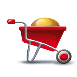 13. Welke inhoudelijke ondersteuning denken jullie voornamelijk nodig te hebben?  (Denk aan verzamelen van ideeën, opmaken van een inrichtingsplan, keuze van beplanting, beheer, educatieve activiteiten…) (max. 500 tekens, incl. spaties)Indien dit project financieel ondersteund zal worden, moet na de herinrichting uiterlijk op 30 september 2018 een eindverslag worden opgemaakt. Wie zal hiervoor instaan? (Noot: ANB voorziet financiële ondersteuning voor o.a. plantgoed (3/4de van het budget) en bijhorend plantmateriaal, voor aarde/ zand en FSC hout. Een volledige lijst vind je hier.)Is er een principieel akkoord van de inrichtende macht? JA/ NEEVertel hier wat je nergens kwijt kon, maar wat de jury absoluut dient te weten: (max. 500 karakters). Indien gewenst, kan hier een bestand opladen. (Max X MB) SPEELGROENTEAM (divers team bestaande uit minstens 4 leden, leerkrachten, leerlingen, ouders, ander personeel…)Naam FunctieE-mail (niet nodig voor leerlingen)